CALENDRIER DES ACTIVITÉS – Novembre 2019                Ville de Duparquet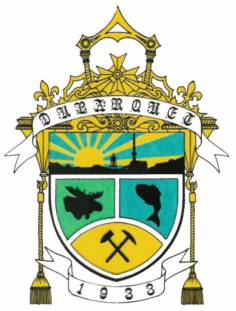                                    Prenez note que du 13 au 24 Novembre inclusivement, Jessica Roy sera en vacances.                    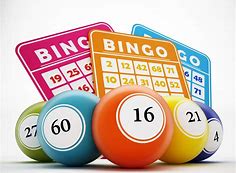 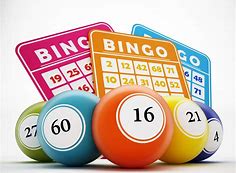 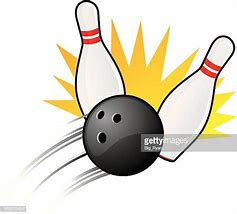 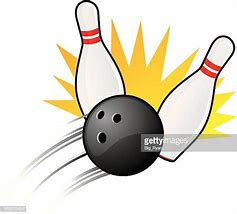 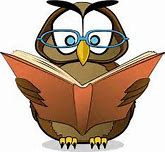 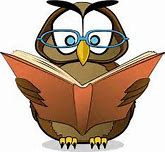 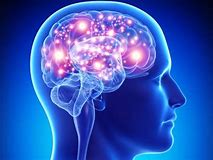 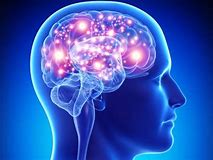 DIMANCHELUNDIMARDIMERCREDIJEUDIVENDREDI              SAMEDI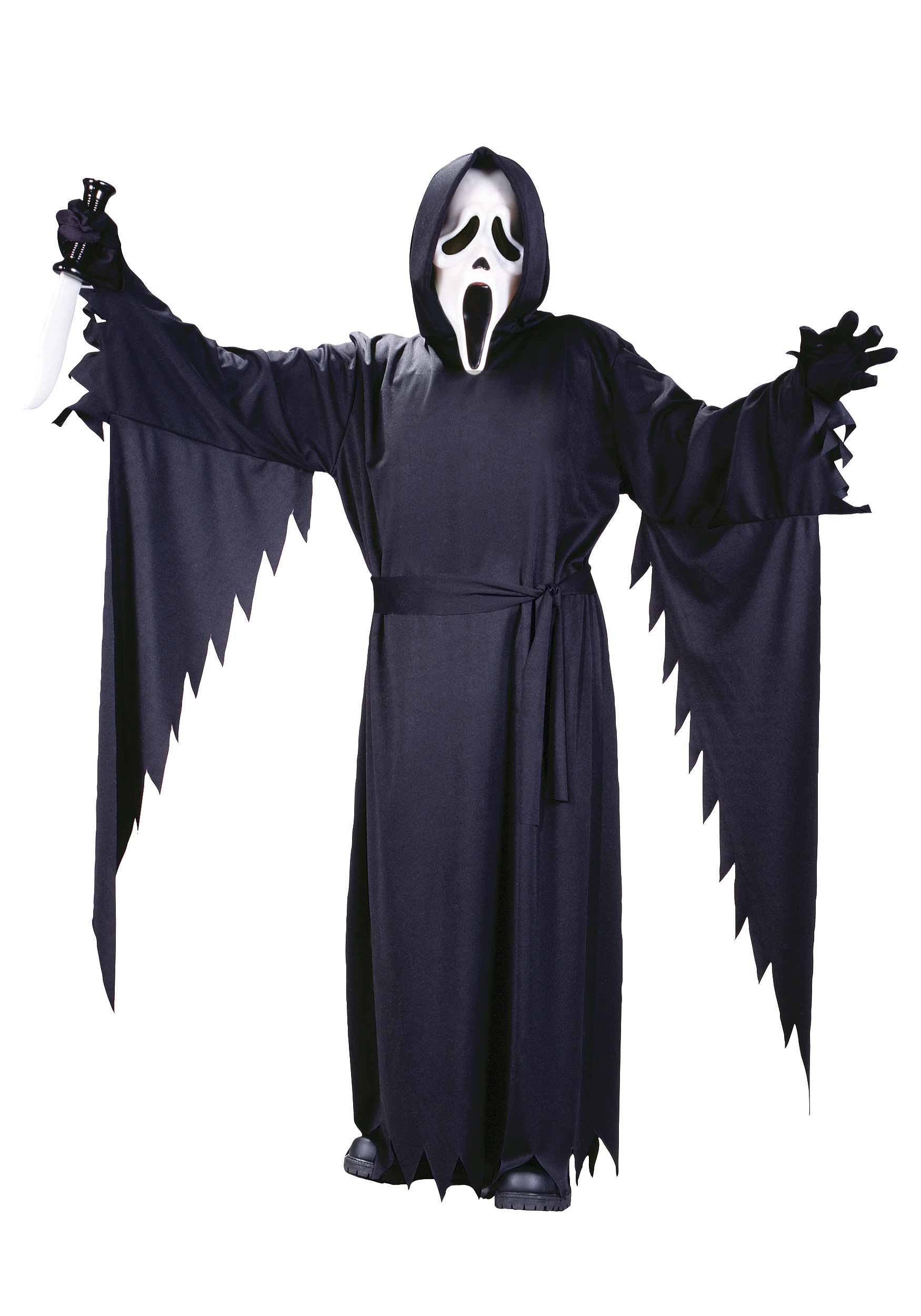 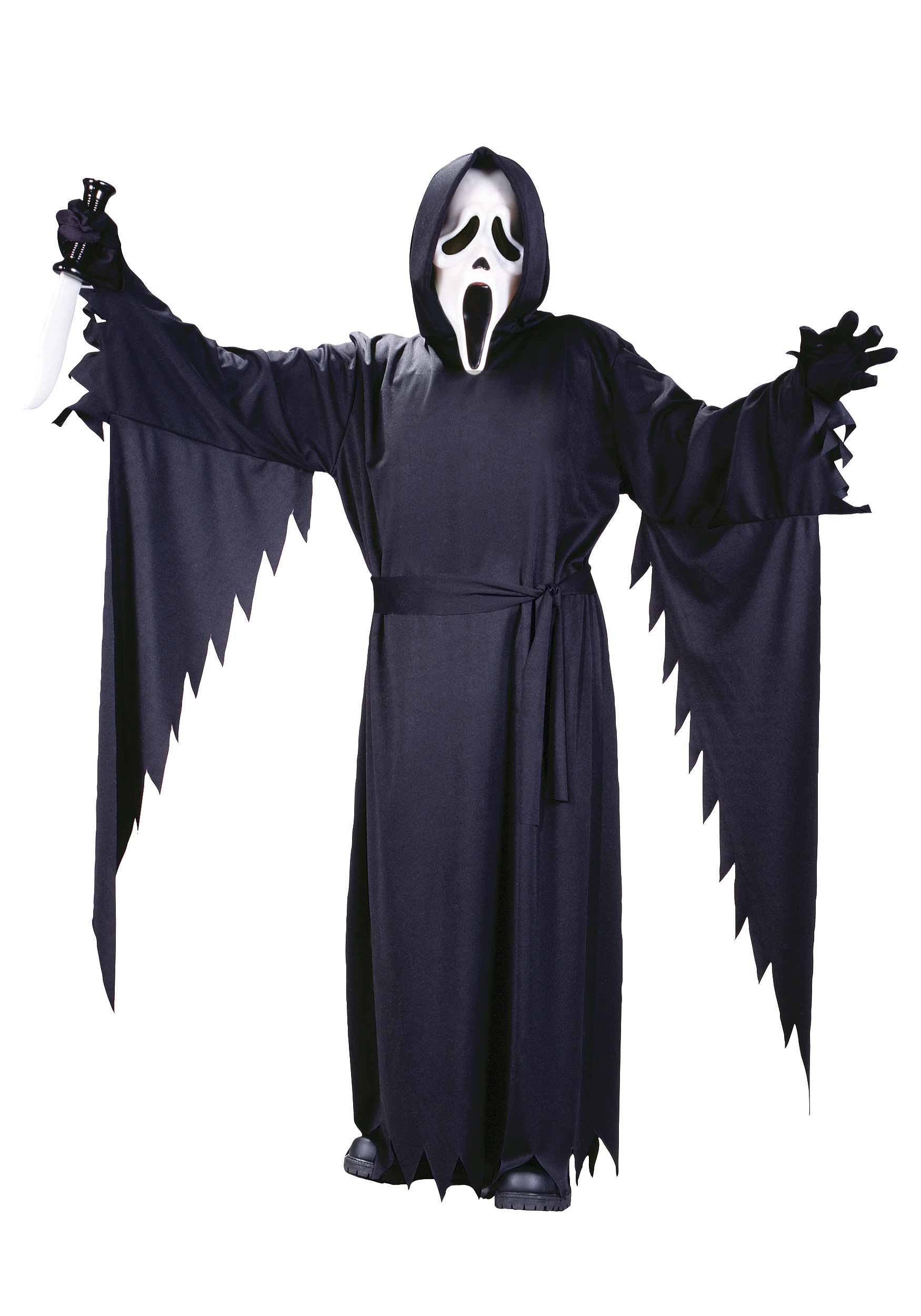 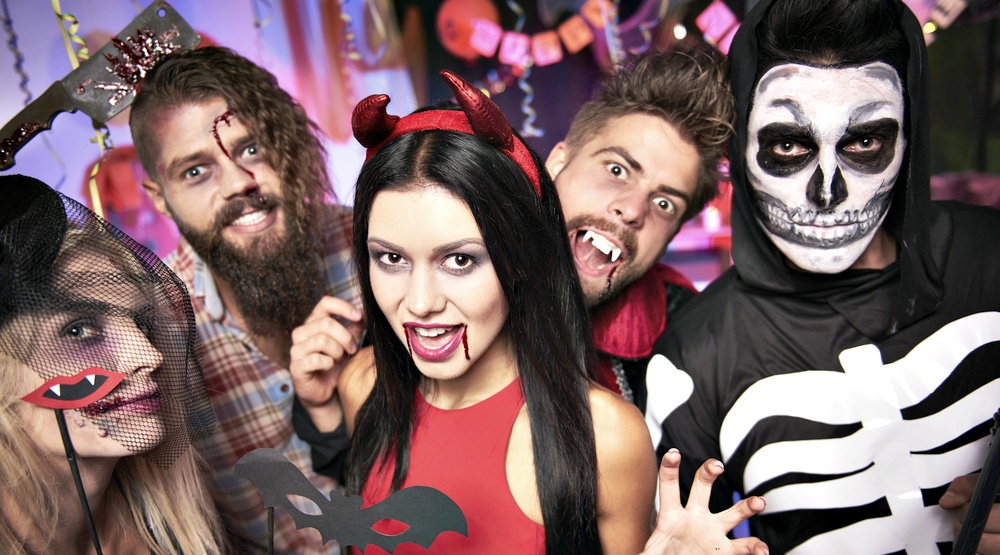 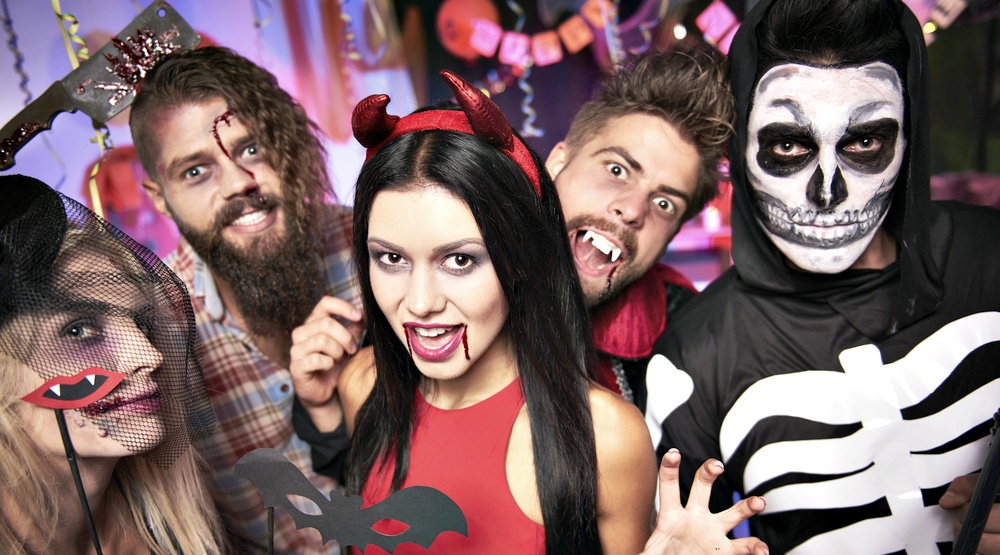 01 Centre Communautaire05          02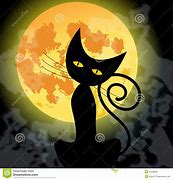 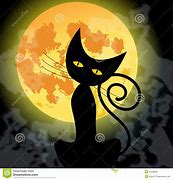 03  Centre  communautaire04  Maison des jeunes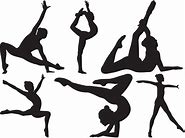 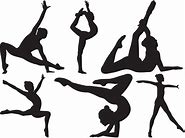 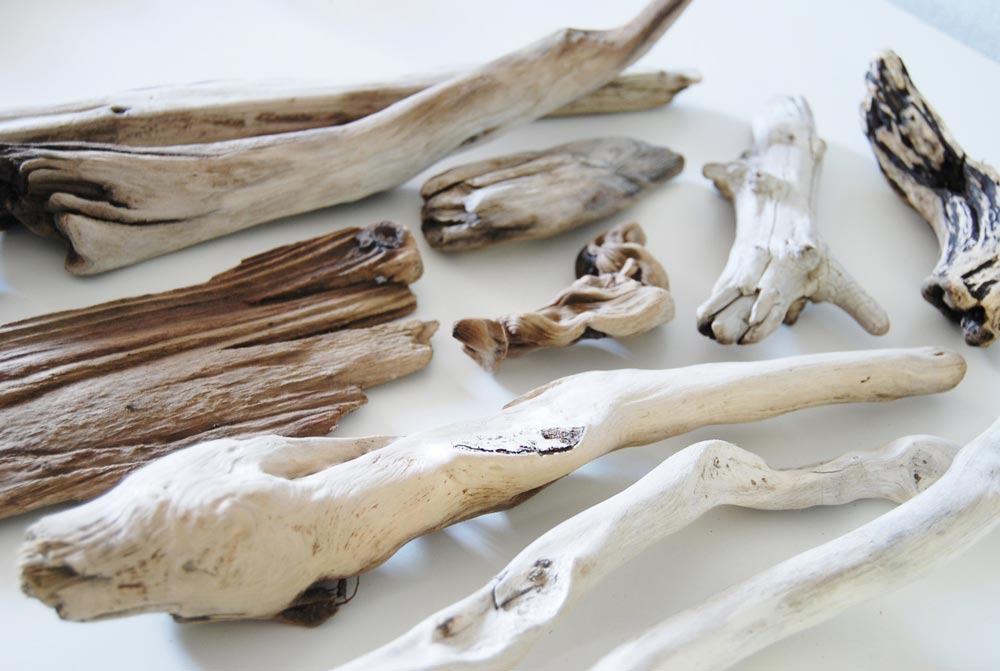 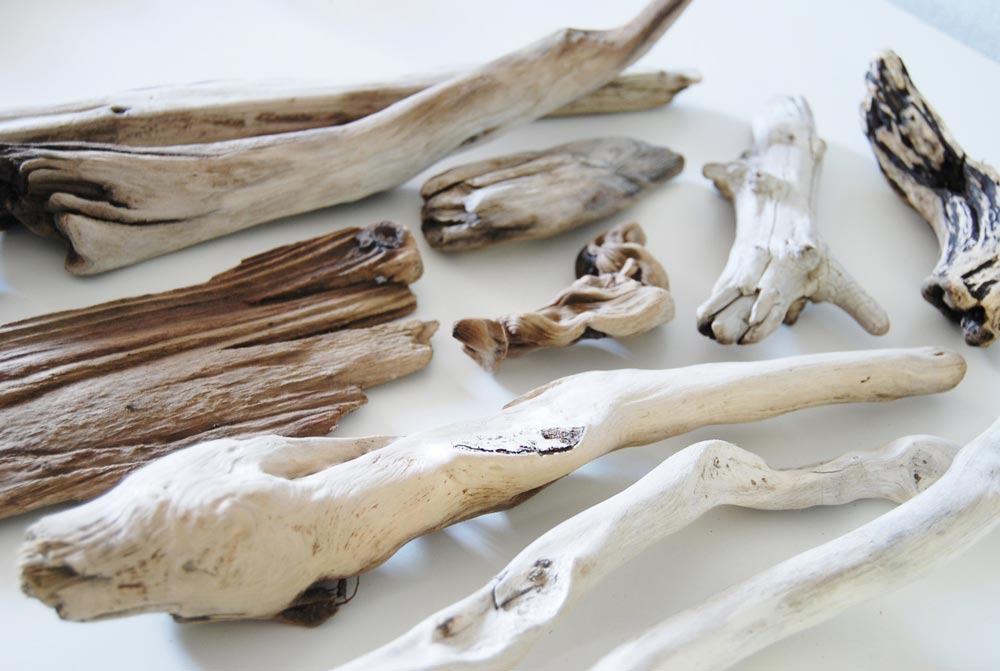 05 Centre communautaire06 Centre Communautaire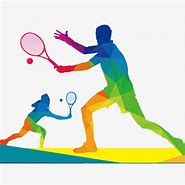 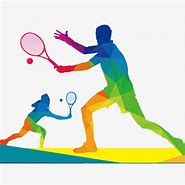 07  Centre communautaire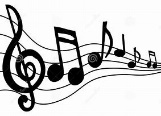 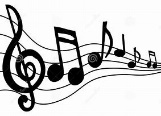 08  Centre Communautaire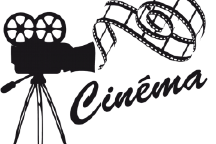 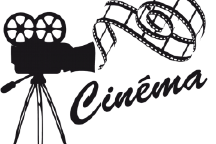 0910  Centre communautaire11 Maison des jeunes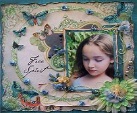 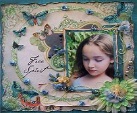 12 Centre communautaire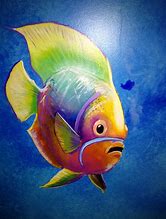 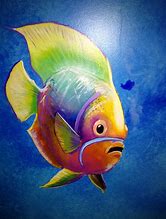  13   14  Centre communautaire1516 Centre communautaire117	18192021  Centre communautaire   22                 23 Centre communautaire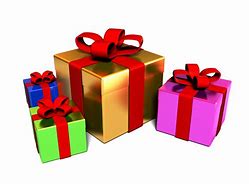 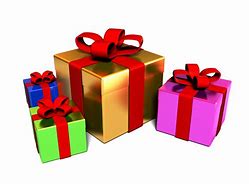 2425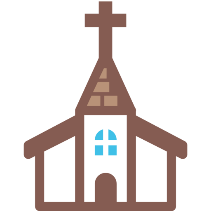 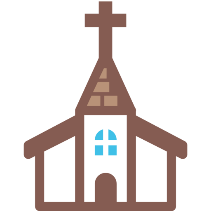 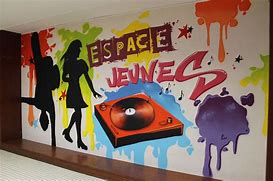 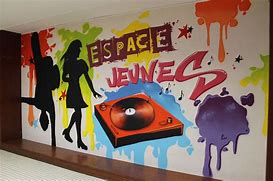 26 Centre communautaire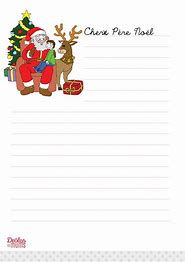 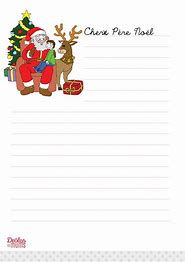 27 Centre communautaire28  Centre communautaire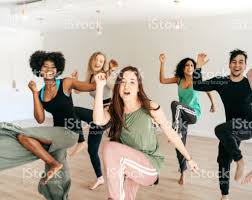 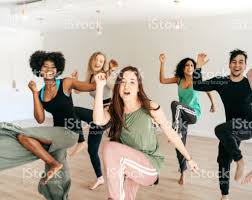 29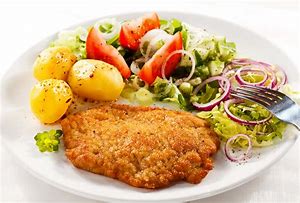 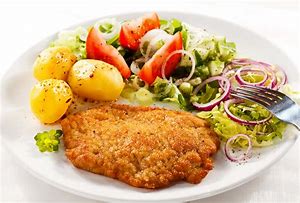 30